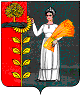 РОССИЙСКАЯ ФЕДЕРАЦИЯСОВЕТ ДЕПУТАТОВ СЕЛЬСКОГО ПОСЕЛЕНИЯПУШКИНСКИЙ СЕЛЬСОВЕТДобринского муниципального района Липецкой области26-я сессия  VI-го созываРЕШЕНИЕ       28.11.2022                                            с. Пушкино	                                      № 95-рсО передаче полномочий контрольно-счетного органа сельского поселения Пушкинский  сельсовет по осуществлению внешнего муниципального финансового контроля          В соответствии с частью 11 статьи 3 Федерального Закона от 07.02.2011 № 6-ФЗ «Об общих принципах организации и деятельности контрольно-счетных органов субъектов Российской Федерации и муниципальных образований», руководствуясь ст.30, ст.38, п.5 Устава сельского поселения Пушкинский сельсовет, учитывая решение постоянной комиссии по экономике, бюджету, муниципальной собственности и социальным вопросам, Совет депутатов сельского поселения Пушкинский  сельсовет РЕШИЛ:1. Передать Контрольно-счетной комиссии Добринского муниципального района Липецкой области полномочия контрольно-счетного органа сельского поселения Пушкинский сельсовет Добринского муниципального района Липецкой области по осуществлению внешнего муниципального финансового контроля с 01.01.2023 года сроком на три года.2. Совету депутатов сельского поселения Пушкинский сельсовет Добринского муниципального района Липецкой области подписать соглашение с Советом депутатов Добринского муниципального района Липецкой области и Контрольно-счетной комиссией Добринского муниципального района Липецкой области о передаче Контрольно-счетной комиссии Добринского муниципального района Липецкой области полномочий контрольно-счетного органа сельского поселения Пушкинский сельсовет Добринского муниципального района Липецкой области по осуществлению внешнего муниципального финансового контроля. 3. Обнародовать настоящее решение путем размещения на информационном щите и на официальном сайте администрации сельского поселения Пушкинский сельсовет. 4. Настоящее решение вступает в силу с 01.01.2023 года.  Председатель Совета депутатовсельского поселенияПушкинский сельсовет                                                                  Л.В.Александрина